治水事業促進全国大会 決議 要請状況　　　１１月３０日（月）　自由民主党　下村 博文政務調査会会長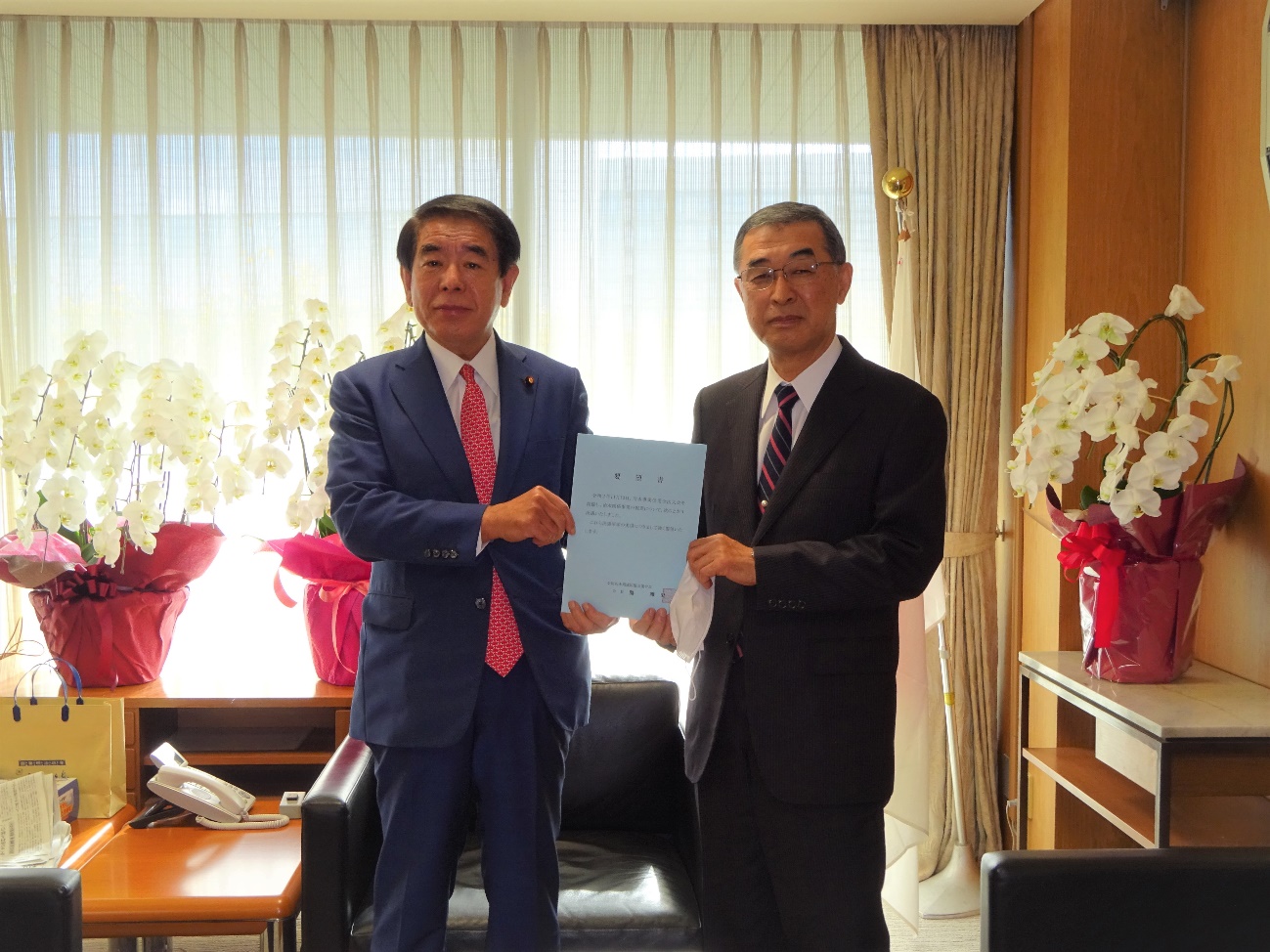 